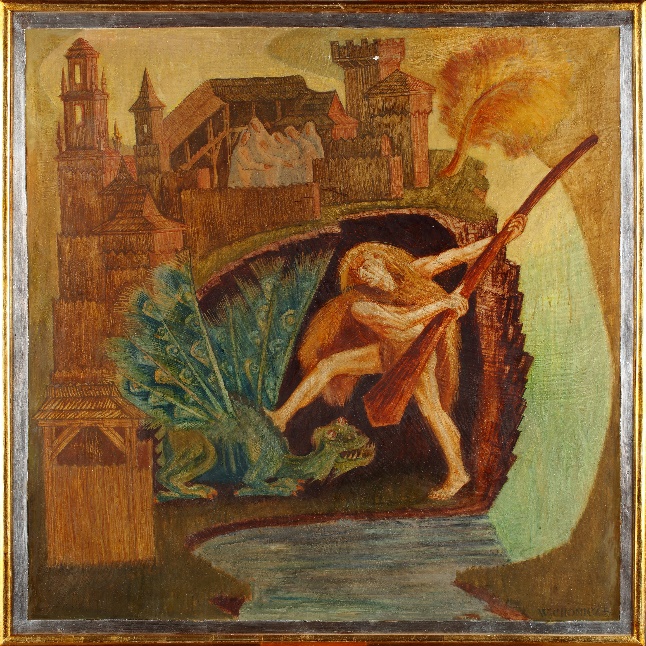 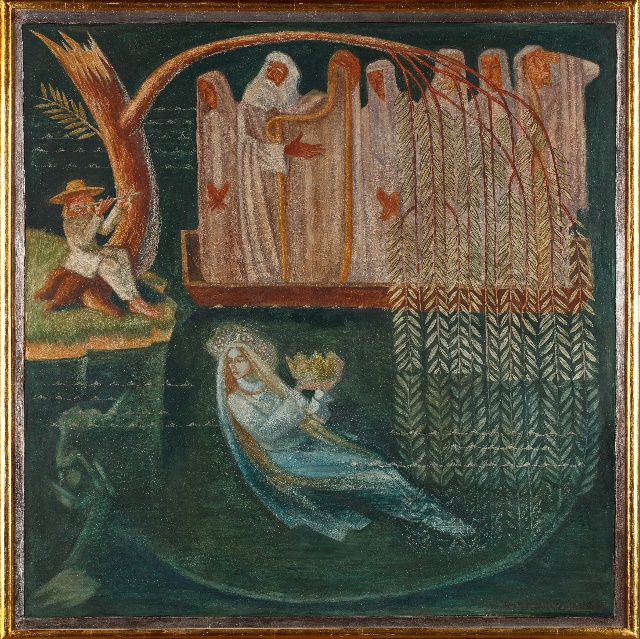 Tytuł: 			Krak-Smok oraz WandaAutor: 			Witold ChomiczData powstania: 		16 lutego 1935 r.Technika: 			tempera na sklejceW zbiorach:		Muzeum KrakowaTe dwa obrazy namalował Stanisław Chomicz.Stanisław Chomicz często malował legendy krakowskie.Legenda to opowieść.W legendzie znajdziesz trochę prawdy i trochę bajki.Kilka pięknych legend jest o Krakowie.Na pierwszym obrazie Krak walczy ze smokiem.Krak to młody mężczyzna.Trzyma w dłoni maczugę, czyli broń z drewna.Potężny smok próbuje ukryć się w jamie w skale.Ta skała to Wzgórze Wawelskie w Krakowie.Na wzgórzu stoi zamek królewski.Pod wzgórzem płynie rzeka Wisła.W legendzie Krak pokonał Smoka Wawelskiego.Został wielkim bohaterem.Krak założył miasto Kraków.Na drugim obrazie młoda dziewczyna topi się w rzece. Ta dziewczyna do księżniczka Wanda.Wanda trzyma w ręce koronę.Wanda nie chciała poślubić księcia z obcego kraju.Z żalu utopiła się w Wiśle.Na obrazie na brzegu rzeki stoją ludzie.Ludzie płaczą widząc śmierć księżniczki.W Krakowie możesz zobaczyć dwa kopce- Kopiec Kraka i Kopiec Wandy.Kopiec to pagórek usypany z ziemi.Ma przypominać o ważnych ludziach, którzy kiedyś żyli w Krakowie.Autorzy tekstów: Elżbieta Lang, Joanna Kantor Witkowska, Anna Jeżowska-Siwek.Korekta tekstów: Katarzyna Bury, Witold Turdza.Teksty napisano w Muzeum Krakowa w 2021 roku.Ten tekst dofinansowano ze środków Ministra Kultury, Dziedzictwa Narodowego 
i Sportu pochodzących z Funduszu Promocji Kultury.Minister przekazał Muzeum pieniądze, żeby zapłacić autorom tekstu.